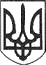 РЕШЕТИЛІВСЬКА МІСЬКА РАДАПОЛТАВСЬКОЇ ОБЛАСТІРОЗПОРЯДЖЕННЯ25  жовтня  2019 року	   			                                                       № 335Керуючись пп.1 п. „а” ст. 32 Закону України „Про місцеве самоврядування в Україні”, листом ГО Міжнародна організація „Інноваційні освітні технології”  від   23.10.2019 року  „Про відвідання навчання тренерів програми FIRST LEGO League Junior”, беручи до уваги наказ директора Опорного закладу „Решетилівський   ліцей  імені  І.Л.  Олійника  Решетилівської  міської  ради” від 24.10.2019 № 22 „Про  направлення у відрядження Коровіної В.О., Григоренко  Ю.Б.”ЗОБОВ’ЯЗУЮ: 1. Відділу бухгалтерського обліку, звітності та адміністративно-господарського забезпечення виконавчого комітету Решетилівської міської ради забезпечити оплату витрат на відрядження Коровіної Валерії Олексіївни, Григоренко Юлії Борисівни - вчителів Решетилівської філії І ступеня Опорного закладу, які відряджаються до  м. Київ на 1 календарний день, 26 жовтня 2019  року, для участі у навчальному тренінгу, після повернення та оформлення авансового звіту, у порядку та строки передбачені законодавством України.	2. Контроль за виконанням розпорядження залишаю за собою.Заступник  міського голови 					              Ю.С. ШинкарчукПерший заступник міського голови                                    І.В. СивиниськаЗавідувач сектору з юридичних питань та управління комунальним майном                                   А.С. КовальовНачальник відділу бухгалтерськогообліку, звітності  та адміністративно-господарського забезпечення-головний бухгалтер                                                              С.Г. МомотСпеціаліст І категорії відділу організаційно-інформаційної роботи, документообігута управління персоналом                                                   Ю.В. Стеценко    Начальник відділу організаційно-інформаційної роботи, документообігута управління персоналом                                                  О.О. Мірошник  В.о. начальника відділу освіти                                          О.А. КупенкоСпеціаліст І категорії відділу освіти                                  Я.С. АрабоваПро відшкодування витратна відрядження